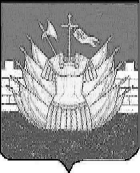  ТЕРРИТОРИАЛЬНАЯ ИЗБИРАТЕЛЬНАЯ КОМИССИЯГАЛИЧСКОГО РАЙОНАКОСТРОМСКОЙ   ОБЛАСТИ ПОСТАНОВЛЕНИЕот 23  декабря   2015  года                                                                 № 2Об  избрании  секретаря   территориальнойизбирательной комиссии Галичского районаКостромской области        В соответствии со статьёй  28 Федерального закона  от 12 июня 2002 года №67-ФЗ «Об основных гарантиях избирательных прав и права на участие в референдуме граждан  Российской Федерации», статьей 32 Избирательного кодекса Костромской области, на основании протокола счетной     комиссии от    23 декабря 2015 года № 3 территориальная  избирательная комиссия Галичского  района постановляет:       Утвердить результаты тайного  голосования  по выборам секретаря территориальной избирательной комиссии Галичского  района Костромской области, согласно которому  секретарём территориальной избирательной комиссии Галичского  района Костромской области избрана Хмылова Инна Александровна.         Председательизбирательной комиссии                                                    Н.Н.Румянцева        Секретарь избирательной комиссии                                                    И.А.Хмылова